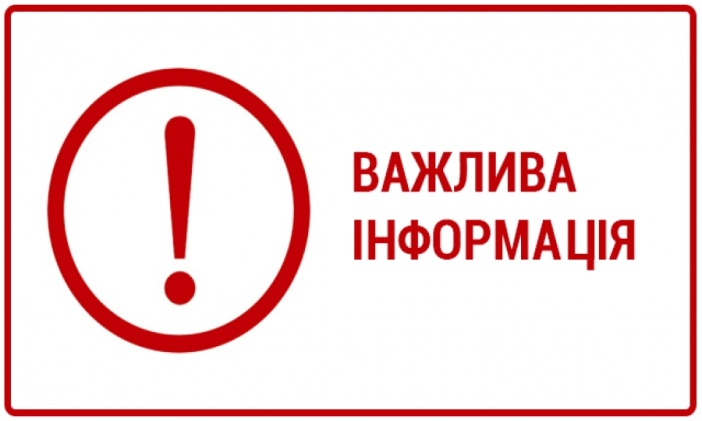 ВАРТІСТЬ НАВЧАННЯ  студентів факультету педагогічної освітина 2019-2020 навчальний рік РЕКВІЗИТИ по ОПЛАТІПІП _______________________________________факультет педагогічної освітиспеціальність: ________________________________________курс, __________________________формаКОД ПЛАТНИКА:Реквізити оплати:ОДЕРЖУВАЧ : ЛНУ ім. Івана ФранкаМФО: 820172ЗКПО: 02070987р/р 31259230101061  Оплату за навчання  слід здійснити до 30 серпня 2019 року. Копії квитанцій про оплату  необхідно подати у деканат факультету. ДЕКАНАТ  Курс                                Денна форма                                Денна форма                      Заочна форма                      Заочна форма  Прим.  Курс      За  рік      За   семестр За рік  За семестр  Прим.    І   16064.00     8032.00    11245.005622.50    ІІ              13196.00   6598.00      9237.004618.50  ІІІ               12418.00   6209.00    8693.004346.50   ІУ            11600.00     5800.00    8121.004060.50  У   -         -           7011.00 3505.00  1маг.  20080.00          10040.00     14056.007028.00  2маг  16702.00       6681.00   11692.004677.00